มหาวิทยาลัยเกษตรศาสตร์วิทยาเขตกำแพงแสน นครปฐมโดย ศูนย์วิจัยและพัฒนาไม้ผลเขตร้อน  ภาควิชาพืชสวน คณะเกษตร กำแพงแสนจัดโครงการฝึกอบรม ประจำปี 2559    ฮอร์โมนพืชกับการใช้ประโยชน์ วันอาทิตย์ที่  4  กันยายน  2559	หลักการและเหตุผลไม้ผลที่มีความสำคัญทางเศรษฐกิจ  โดยปกติจะให้ผลผลิตสูงในช่วงฤดูฝน จึงส่งผลให้ผลิตออกสู่ตลาดมาก จึงเกิดปัญหาตามมาในเรื่องของราคาผลผลิตที่ต่ำ ผู้ปลูกจึงต้องมีความเข้าใจเรื่องการปลูกและการบังคับให้ออกดอก  ดังนั้นการถ่ายทอดองค์ความรู้เกี่ยวกับวิธีการผลิตไม้ผลให้แก่เกษตรกร  และประชาชนที่สนใจ  จึงเป็นอีกทางหนึ่งที่จะช่วยเพิ่มมูลค่าของผลผลิต ให้คุ้มค่าต่อการลงทุน  การค้าในปัจจุบัน  เกษตรกรยังขาดความเข้าใจในการที่จะผลิตให้ได้คุณภาพและตรงตามความต้องการของตลาด  อีกทั้งยังมีขั้นตอนการปฏิบัติที่ไม่ถูกต้องทำให้สิ้นเปลืองปัจจัยการผลิต นอกจากนี้ยังมีประชาชนที่ยังไม่ได้อยู่ในภาคการเกษตร  แต่มีความสนใจที่จะทำการเกษตร  จึงต้องการความรู้ขั้นพื้นฐานและเทคนิคในการปลูกไม้ผล  เพื่อให้มีแนวทางในการจัดการได้เร็วขึ้นจากปัญหาดังกล่าวศูนย์วิจัยและพัฒนาไม้ผลเขตร้อน  จึงได้กำหนดจัดฝึกอบรมการผลิตไม้ผล  เพื่อให้เกษตรกรหรือประชาชนทั่วไปที่มีความสนใจในการปลูกไม้ผล  มีความรู้ความเข้าใจถึงวิธีการปลูก ปริมาณ และคุณภาพตามความต้องการของตลาดที่ต้นทุนการผลิตต่ำและให้ผลตอบแทนต่อหน่วยพื้นที่สูงสุดนอกจากนี้ยังเป็นการเพิ่มพูนความรู้และประสบการณ์ให้แก่ผู้ที่สนใจจะเริ่มเข้าสู่วงการเกษตรเพื่อนำไปศึกษาต่อไป2.  วัตถุประสงค์1.  เพื่อให้ผู้เข้ารับการอบรมมีความรู้  ความเข้าใจ  เกี่ยวกับความรู้พื้นฐานของการใช้ฮอร์โมน2.  เพื่อให้ผู้เข้ารับการอบรมสามารถนำเทคนิคการใช้ประโยชน์ของฮอร์โมนได้3.  เป็นการสร้างรายได้ให้แก่เกษตรกรและผู้ที่สนใจเพิ่มขึ้น3.  คุณสมบัติของผู้เข้ารับการอบรม  บริษัท/ห้างร้าน  หน่วยงานราชการ  เกษตรกร  และผู้สนใจทั่วไป จำนวน 15-  50   คนค่าใช้จ่ายในการสมัคร ค่าลงทะเบียนคนละ  1,200 บาท  (รวมอาหารว่าง อาหารกลางวันและเอกสารประกอบการอบรม) 	โอนเงินเข้าบัญชีในนาม  ศูนย์วิทยาการพืชสวน ธนาคารไทยพาณิชย์ สาขากำแพงแสน (มหาวิทยาลัยเกษตรศาสตร์) ประเภท ออมทรัพย์ เลขที่บัญชี  769 – 252181 - 2  หลังจากโอนเงินกรุณาส่งหลักฐานการโอนแนบมาพร้อมกับใบสมัครส่งมาทางไปรษณีย์ตามที่อยู่ข้างบน หรือทางโทรสาร (034) 281086 หรือ E-mail : hort@ku.ac.th และท่านจะได้รับใบเสร็จรับเงินในวันฝึกอบรมกำหนดการฝึกอบรม   วันอาทิตย์ที่ 4  กันยายน  255908.00 – 09.00  น.	ลงทะเบียน09.00 – 11.00 น.	การจัดแบ่งประเภทของฮอร์โมนพืช11.00 – 12.00 น.	รูปแบบและวิธีการใช้ฮอร์โมนพืช12.00 - 13.00  น.	รับประทานอาหารกลางวัน13.00 – 15.00 น.	การใช้ประโยชน์ฮอร์โมนพืชทางการเกษตร15.00 – 16.00 น.	เทคนิคการเตรียมสาร16.00 – 17.00 น.	สรุปและตอบข้อซักถาม 	*บรรยายโดย รศ.ดร.รวี  เสรฐภักดี*หมายเหตุ ทางผู้จัดขอสงวนสิทธิ์  ในการจัดฝึกอบรม หากมีผู้สมัครอบรมต่ำกว่า 15 ท่านใบสมัครโครงการฝึกอบรมประจำปี 2559เรื่อง   “ฮอร์โมนพืชกับการใช้ประโยชน์”   วันอาทิตย์ที่  4  กันยายน   พ.ศ. 2559ณ ศูนย์วิจัยและพัฒนาไม้ผลเขตร้อน ภาควิชาพืชสวน  คณะเกษตร กำแพงแสนมหาวิทยาลัยเกษตรศาสตร์ กำแพงแสน  นครปฐม1. ชื่อ (นาง/นางสาว/นาย)…………….................……………นามสกุล………................……………………อายุ……….....…….ปี2. วุฒิการศึกษา……………………………………….…………….....................................................……………………………………3. อาชีพ……………………………………………………………………..................................................………………………………….4. สถานที่ทำงาน………………………………………………………..............................................……………………………………….………………………………………………………………….....................................................…………………………………………โทรศัพท์……………….......................……โทรสาร……….....…............………….Email :……………....………………………..5. ที่อยู่ที่บ้าน………………………………………………………………................................................…………………………………..………………………………………………………………………………….....................................................………………………โทรศัพท์…………………................…...………โทรสาร…………............…….........……..……6. ที่อยู่ที่สะดวกในการติดต่อ       สถานที่ทำงาน             บ้าน7. การลงทะเบียน   ลงทะเบียนวันฝึกอบรม ฮอร์โมนพืชกับการใช้ประโยชน์   ค่าลงทะเบียน คนละ 1,200 บาท     โอนเงินเข้า บัญชีประเภท ออมทรัพย์ ธ.ไทยพาณิชย์ เลขที่บัญชี  769 – 252181 - 2        ชำระเงินสด   ลงชื่อ......................................................... ผู้รับเงิน(...................................................)    ท่านสามารถติดต่อสถานที่พักได้ที่    หอพักนานาชาติ มก. เบอร์โทร. 034-355585 	แสนปาล์มเทรนนิ่งโฮม มก. เบอร์โทร. 034-351400, 034-3551668. ประสบการณ์ในการปลูกพืชชนิดนี้หรือไม่โปรดระบุชนิดพืช       มี 	  ไม่มี……………………………………………………………………………………………………….......................................................…..9. การใช้ประโยชน์หลังจากการฝึกอบรม….……………………………………….........................................……………….……………………………………………………………………………………………….…......................................................………..ลงชื่อ…………………………………………..................(ผู้สมัคร)       (............................................................)						  ….………./…….…..../…….…...สถานที่พักติดต่อสอบถามด้วยตนเอง  1. ศูนย์ส่งเสริมและฝึกอบรมการเกษตรแห่งชาติ (แสนปาล์มเทรนนิ่ง โฮม )อ.กำแพงแสน จ.นครปฐม โทรศัพท์ 034-351400, 034-355166) อัตราค่าที่พักตึก 2,3		คืนละ						400	บาท1 ห้องมี 2 เตียง พื้นไม้  มี แอร์ ทีวี  ตู้เย็น ผ้าเช็ดตัว สบู่ หมวกคุมผม น้ำดื่ม 2 ขวด			ไม่มี เครื่องทำน้ำอุ่นตึก 1		คืนละ						450	บาท1 ห้องมี 2 เตียง พื้นปูพรม  มี แอร์ ทีวี  ตู้เย็น ผ้าเช็ดตัว สบู่ หมวกคุมผม น้ำดื่ม 2 ขวด				   มีอ่างอาบน้ำและเครื่องทำน้ำอุ่นตึก 4 (ตึกพร สุวรรณวาจกสิกิจ)		คืนละ			700	บาท1 ห้องมี 2 เตียง พื้นปูพรม  มี แอร์ ทีวี  ตู้เย็น ผ้าเช็ดตัว สบู่ แชมพู หมวกคุมผม น้ำดื่ม 2 ขวด				   มีอ่างอาบน้ำและเครื่องทำน้ำอุ่น ฟรี wi-Fi สำหรับ 2 ท่านตึก 5 (ตึกพุม  ขำเกลี้ยง)			คืนละ			1,300	บาทเหมือนตึก 4 ทุกอย่าง  ต่างกันที่ พื้นเป็นลายไม้  ห้องกว้างใหญ่กว่า เฟอร์นิเจอร์ใหม่และทันสมัยกว่าหมายเหตุ	ค่าอาหารเช้าท่านละ	150 บาท/ทาน    ยังไม่ได้รวมอยู่ในค่าห้องพัก2. โครงการหอพักนานาชาติ	034-355585-89คืนละ			600	บาท เตียงคู่    มี  อินเตอร์เน็ตในห้อง  แอร์ ทีวี  ตู้เย็น ผ้าเช็ดตัว สบู่ แชมพู หมวกคุมผม น้ำดื่ม 2 ขวดหมายเหตุ    - ไม่มีอาหารเช้า	- บัตรข้าราชการ ,บัตรสมาคมศิษย์เก่า มก. มีส่วนลด 10 %แผนที่ สถานที่อบรม ศูนย์วิจัยและพัฒนาไม้ผลเขตร้อน ภาควิชาพืชสวน  คณะเกษตร กำแพงแสน มหาวิทยาลัยเกษตรศาสตร์ วิทยาเขตกำแพงแสน  โทร. 034-351-394, 081-2686319 (เฉพาะช่วงวันอบรม)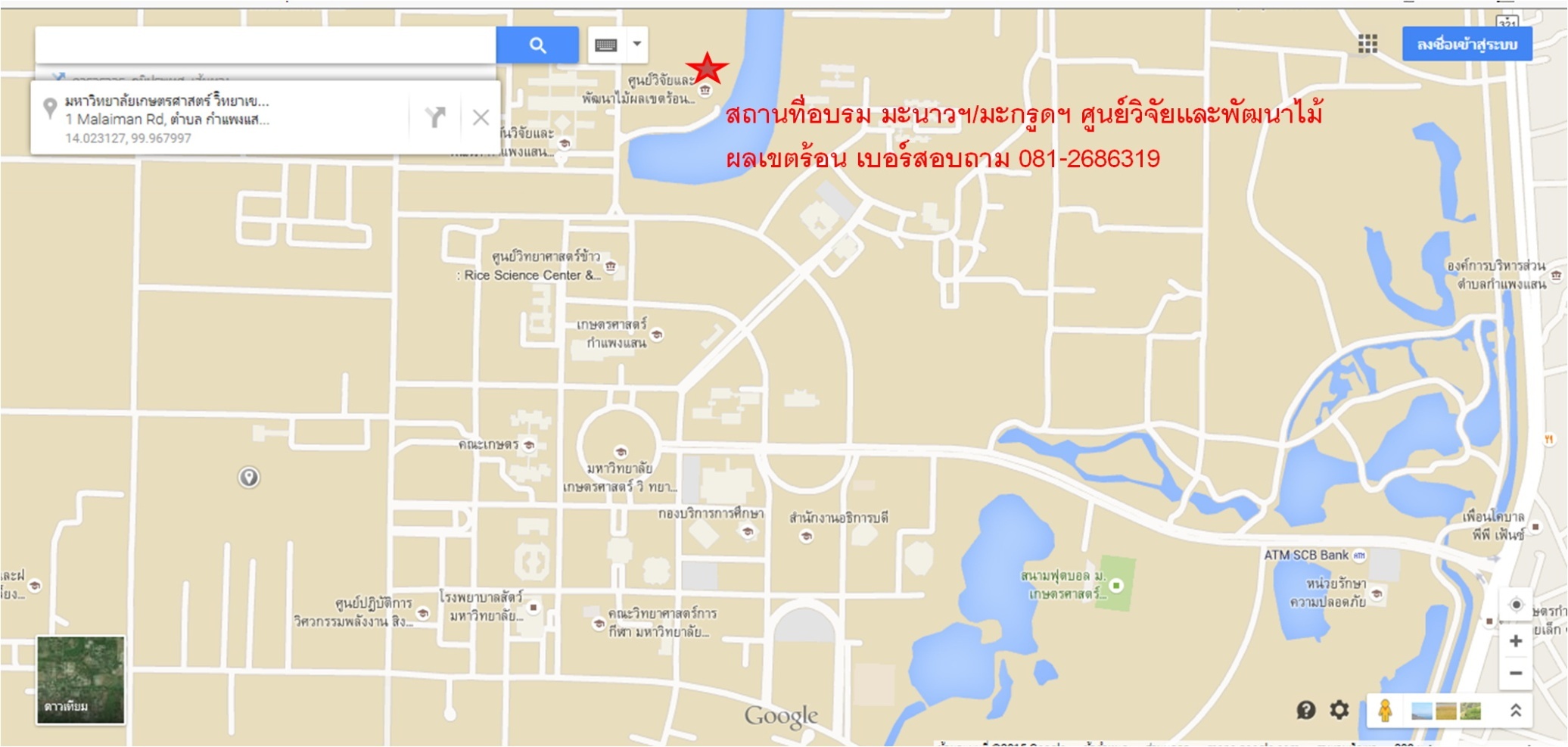 